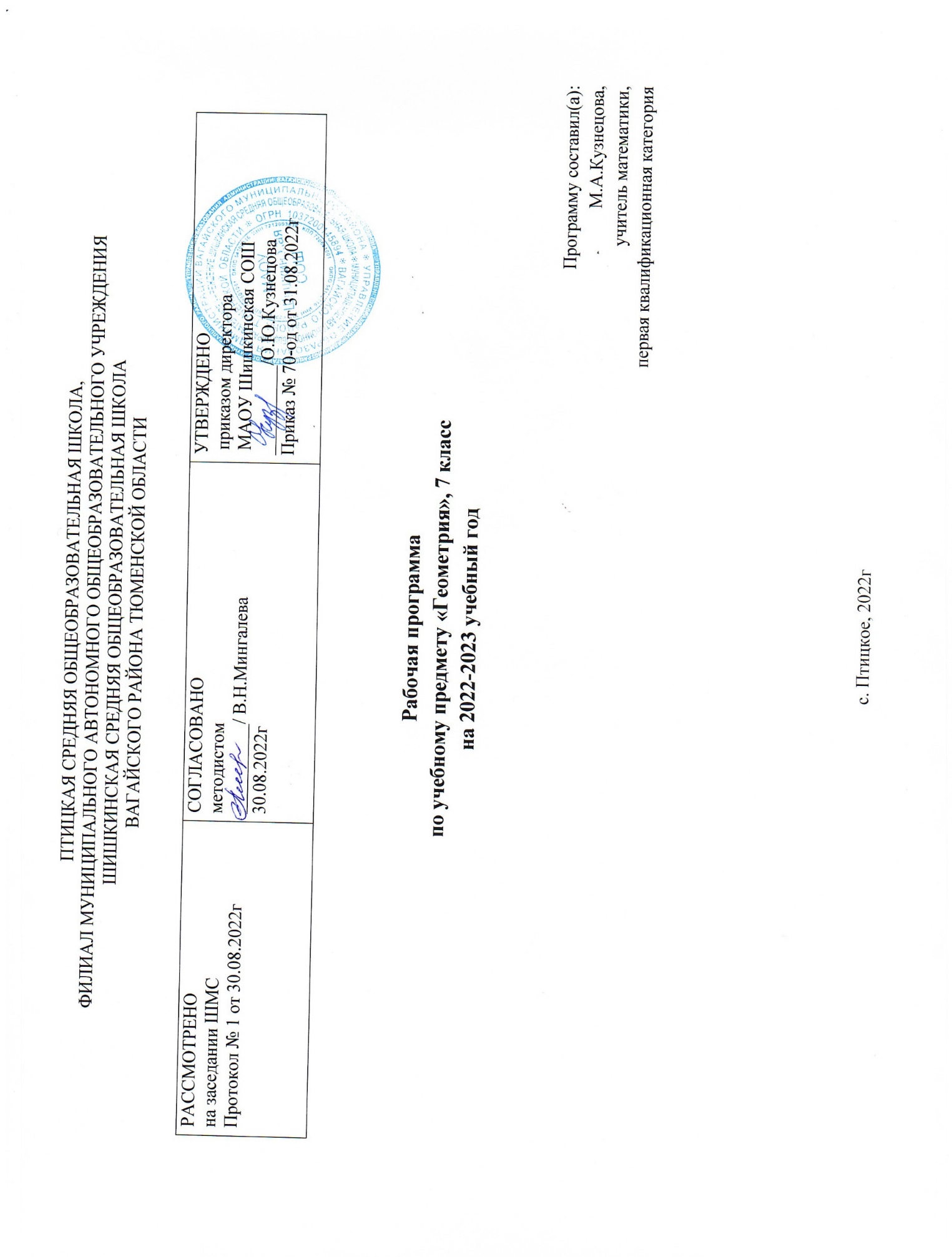 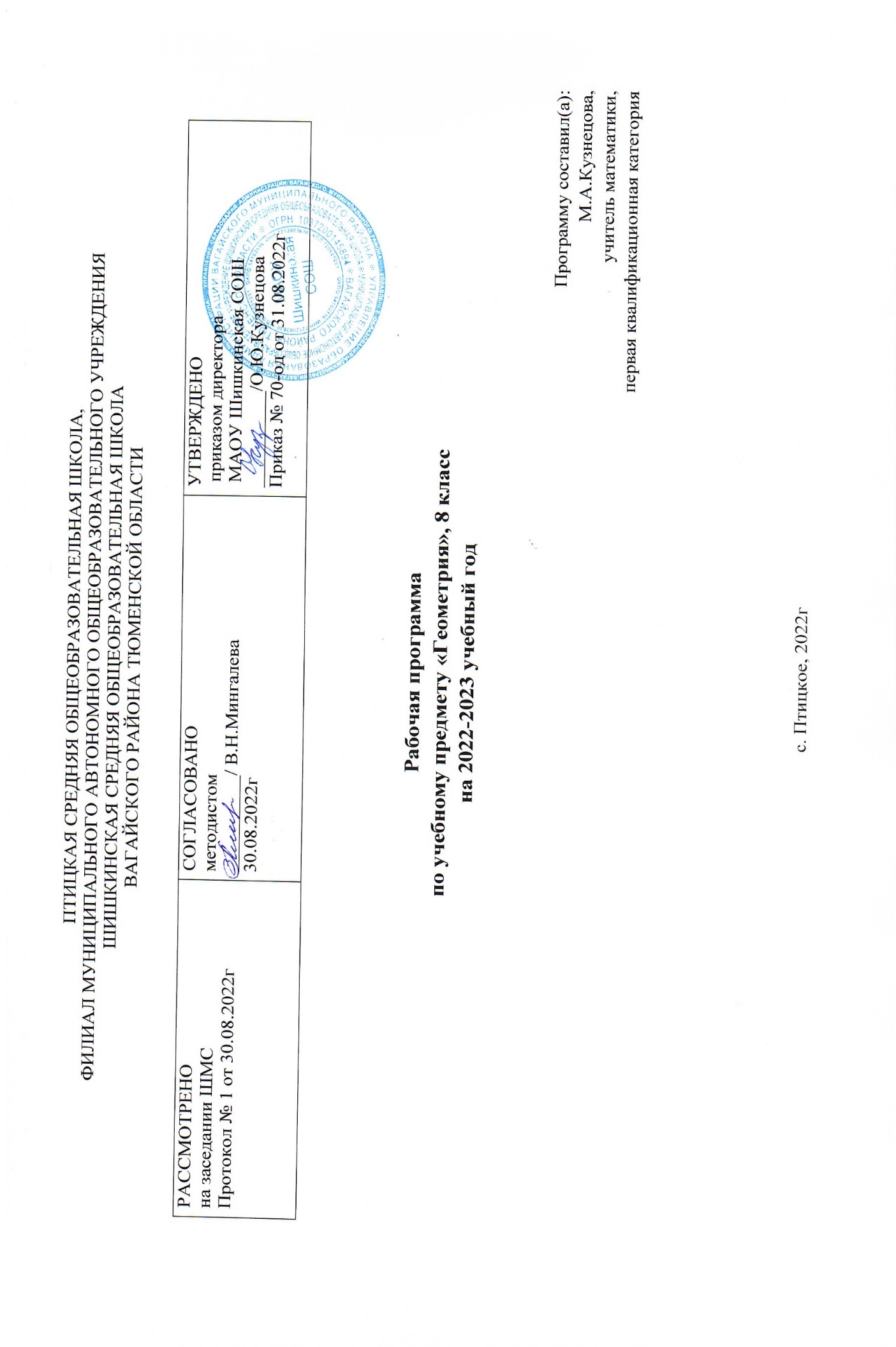 Изучение геометрии по данной программе способствует формированию у учащихся личностных, метапредметных и предметных результатов обучения, соответствующих требованиям федерального государственного образовательного стандарта основного общего образования.Личностные результаты:воспитание российской гражданской идентичности: патриотизма, уважения к Отечеству, осознания вклада отечественных учёных в развитие мировой науки;ответственное отношение к учению, готовность и способность обучающихся к саморазвитию и самообразованию на основе мотивации к обучению и познанию;осознанный выбор и построение дальнейшей индивидуальной траектории образования на базе ориентировки в мире профессий и профессиональных предпочтений с учётом устойчивых познавательных интересов, а также на основе формирования уважительного отношения к труду, развитие опыта участия в социально значимом труде;умение контролировать процесс и результат учебной и математической деятельности;критичность мышления, инициатива, находчивость, активность при решении геометрических задач.Метапредметные результаты:умение самостоятельно определять цели своего обучения, ставить и формулировать для себя новые задания в учёбе, развивать мотивы и интересы своей познавательной деятельности;умение соотносить свои действия с планируемыми результатами, осуществлять контроль своей деятельности в процессе достижения результата, определять способы действий в рамках предложенных условий и требований, корректировать свои действия в соответствии с изменяющейся ситуацией;умение определять понятия, создавать обобщения, устанавливать аналогии, классифицировать, самостоятельно выбирать основания и критерии для классификации;устанавливать причинно-следственные связи, проводить доказательное рассуждение, умозаключение (индуктивное, дедуктивное и по аналогии)  делать выводы;умение иллюстрировать изученные понятия и свойства фигур, опровергать неверные утверждения;компетентность в области использования информационно-коммуникационных технологий;первоначальные представления  об идеях и о методах геометрии как об универсальном языке науки и техники, о средствах моделирования явлений и процессов;умение видеть геометрическую задачу в контексте проблемной ситуации в других дисциплинах, в окружающей жизни;умение находить в различных источниках информации, необходимую для решения математических проблем,  и представлять её в понятной форме, принимать решение в условиях неполной или избыточной, точной или вероятной информации;умение понимать и использовать математические средства наглядности (чертежи, таблицы, схемы и др.) для иллюстрации, интерпретации, аргументации;умение выдвигать гипотезы при решении задачи и понимать необходимость их проверки;понимание сущности алгоритмических предписаний и умение действовать в соответствии с предложенным алгоритмом.Предметные результаты: осознание значения геометрии для повседневной жизни человека;представление о геометрии как сфере математической деятельности, об этапах её развития, о её значимости для развития цивилизации;развитие умений работать с учебником математическим текстом (анализировать, извлекать необходимую информацию), точно и грамотно выражать свои мысли с применением математической технологии и символики, проводить классификации, логические обоснования;владение базовым понятийным аппаратом по основным разделам содержания;систематические знания о фигурах и их свойствах;практически значимые геометрические умения и навыки, умение применять их к решению геометрических и негеометрических задач, а именно:изображать фигуры на плоскости;использовать геометрический язык для описания предметов окружающего мира;измерять длины отрезков, величины углов, вычислять площади фигур;распознавать и изображать равные, симметричные и подобные фигуры;выполнять построения геометрических фигур с помощью циркуля и линейки;читать и использовать информацию, представленную на чертежах, схемах;проводить практические расчеты.Планируемые результаты обучения геометрии в 7-8 классахГеометрические фигурыВыпускник научится:• пользоваться языком геометрии для описания предметов окружающего мира и их взаимного расположения;• распознавать и изображать на чертежах и рисунках геометрические фигуры и их конфигурации;• классифицировать геометрические фигуры;• находить значения длин линейных элементов фигур и их отношения, градусную меру углов от 0° до 180°, применяя определения, свойства и признаки фигур и их элементов, отношения фигур (равенство, подобие, симметрии, поворот, параллельный перенос); • доказывать теоремы;• решать задачи на доказательство, опираясь на изученные свойства фигур и отношений между ними и применяя изученные методы доказательств;• решать несложные задачи на построение, применяя основные алгоритмы построения с помощью циркуля и линейки;• решать простейшие планиметрические задачи в пространстве.Выпускник получит возможность:• овладеть методами решения задач на вычисления и доказательства: методом от противного, методом геометрических мест точек;• овладеть традиционной схемой решения задач на построение с помощью циркуля и линейки: анализ, построение, доказательство и исследование;• научиться решать задачи на построение методом геометрического места точек;• приобрести опыт выполнения проектов.Измерение геометрических величинВыпускник научится:• использовать свойства измерения длин, площадей и углов при решении задач на нахождение длины отрезка, градусной меры угла;• вычислять площади треугольников, прямоугольников, параллелограммов, трапеций, кругов и секторов;• решать задачи на доказательство;• решать практические задачи, связанные с нахождением геометрических величин (используя при необходимости справочники и технические средства).Выпускник получит возможность научиться:• вычислять площади фигур, составленных из двух или более прямоугольников, параллелограммов, треугольников, круга и сектора;Требования к уровню подготовкиВ результате изучения курса геометрии 8 класса обучающиеся должны:знатьсущество понятия математического доказательства; примеры доказательств;как используются математические формулы, уравнения и неравенства; примеры их применения для решения математических и практических задач;как потребности практики привели математическую науку к необходимости расширения понятия числа;каким образом геометрия возникла из практических задач землемерия; примеры геометрических объектов и утверждений о них, важных для практики;уметьпользоваться языком геометрии для описания предметов окружающего мира;распознавать геометрические фигуры, различать их взаимное расположение; изображать геометрические фигуры; выполнять чертежи по условию задач; осуществлять преобразования фигур;вычислять значения геометрических величин (длин, углов, площадей), в том числе: для углов от 0 до 90 определять значения тригонометрических функций по заданным значениям углов; находить значения тригонометрических функций по значению одной из них, находить стороны, углы и площади треугольников, длины ломаных, дуг окружности, площадей основных геометрических фигур и фигур, составленных из них;проводить доказательные рассуждения при решении задач, используя известные теоремы, обнаруживая возможности для их использования; решать простейшие планиметрические задачи;использовать приобретенные знания и умения в практической деятельности и повседневной жизни для:описания реальных ситуаций на языке геометрии;расчетов, включающих простейшие формулы;решения геометрических задач с использованием тригонометрии;решения практических задач, связанных с нахождением геометрических величин (используя при необходимости справочники и технические средства);построений геометрическими инструментами (линейка, угольник, циркуль, транспортир).Общеучебные умения, навыки и способы деятельности	В ходе преподавания геометрии в 8 классе, работы над формированием у обучающихся перечисленных в программе знаний и умений следует обращать внимание на то, чтобы они овладевали овладевали умениями общеучебного характера, разнообразными способами деятельности, приобретали опыт:планирования и осуществления алгоритмической деятельности, выполнения заданных и конструирования новых алгоритмов;решения разнообразных классов задач из различных разделов курса, в том числе задач, требующих поиска пути и способов решения;исследовательской деятельности, развития идей, проведения экспериментов, обобщения, постановки и формулирования новых задач;ясного, точного, грамотного изложения своих мыслей в устной и письменной речи, использования различных языков математики (словесного, символического, графического), свободного перехода с одного языка на другой для иллюстрации, интерпретации, аргументации и доказательства;проведения доказательных рассуждений, аргументации, выдвижения гипотез и их обоснования;поиска, систематизации, анализа и классификации информации, использования разнообразных информационных источников, включая учебную и справочную литературу, современные информационные технологии.Содержание курса геометрии 7 класса1.Простейшие геометрические фигуры и их свойства (15ч)Точки и прямые. Отрезок и его длина Луч. Угол. Измерение углов.  Смежные и вертикальные углы. Перпендикулярные прямые. Аксиомы. 2.Треугольники (18 ч)Равные треугольники. Высота, медиана, биссектриса треугольника. Первый и второй признаки равенства треугольников Равнобедренный треугольник и его свойства. Признаки равнобедренного треугольника. Третий признак равенства треугольников. Теоремы.3.Параллельные прямые. Сумма углов треугольника (16 ч)Параллельные прямые. Признаки параллельных прямых. Свойства параллельных прямых. Сумма углов треугольника. Прямоугольный треугольник. Свойства прямоугольного треугольника.4.Окружность и круг. Геометрические построения (16 ч)Геометрическое место точек. Окружность и круг. Некоторые свойства окружности. Касательная к окружности. Описанная и вписанная окружности треугольника.  Задачи на построение. Метод геометрических мест точек в задачах на построение.5.Повторение (3 ч)Содержание тем учебного курса геометрии8 классаТематическое планирование, геометрия, 7 классТематическое планирование по геометрии, 8 класс№ п/пТемаСодержание1Четырехугольники /14чМногоугольник, выпуклый многоугольник, четырехугольник. Параллелограмм, его свойства и признаки. Трапеция. Прямоугольник, ромб, квадрат, их свойства. Осевая и центральная симметрии.Цель: изучить наиболее важные виды четырехугольников — параллелограмм, прямоугольник, ромб, квадрат, трапецию; дать представление о фигурах, обладающих осевой или центральной симметрией.Доказательства большинства теорем данной темы и решения многих задач проводятся с помощью признаков равенства треугольников, поэтому полезно их повторить, в начале изучения темы.Осевая и центральная симметрии вводятся не как преобразование плоскости, а как свойства геометрических фигур, в частности четырехугольников. Рассмотрение этих понятий как движений плоскости состоится в 9 классе.2Площадь /14чПонятие площади многоугольника. Площади прямоугольника, параллелограмма, треугольника, трапеции. Теорема Пифагора.Цель: расширить и углубить полученные в 5—6 классах представления обучающихся об измерении и вычислении площадей; вывести формулы площадей прямоугольника, параллелограмма, треугольника, трапеции; доказать одну из главных теорем геометрии — теорему Пифагора.Вывод формул для вычисления площадей прямоугольника, параллелограмма, треугольника, трапеции основывается на двух основных свойствах площадей, которые принимаются исходя из наглядных представлений, а также на формуле площади квадрата, обоснование которой не является обязательным для обучающихся.Нетрадиционной для школьного курса является теорема об отношении площадей треугольников, имеющих по равному углу. Она позволяет в дальнейшем дать простое доказательство признаков подобия треугольников. В этом состоит одно из преимуществ, обусловленных ранним введением понятия площади. Доказательство теоремы Пифагора основывается на свойствах площадей и формулах для площадей квадрата и прямоугольника. Доказывается также теорема, обратная теореме Пифагора. 3Подобные треугольники/19чПодобные треугольники. Признаки подобия треугольников. Применение подобия к доказательству теорем и решению задач. Синус, косинус и тангенс острого угла прямоугольного треугольника.Цель: ввести понятие подобных треугольников; рассмотреть признаки подобия треугольников и их применения; сделать первый шаг в освоении учащимися тригонометрического аппарата геометрии.Определение подобных треугольников дается не на основе преобразования подобия, а через равенство углов и пропорциональность сходственных сторон.Признаки подобия треугольников доказываются с помощью теоремы об отношении площадей треугольников, имеющих по равному углу.На основе признаков подобия доказывается теорема о средней линии треугольника, утверждение о точке пересечения медиан треугольника, а также два утверждения о пропорциональных отрезках  в  прямоугольном  треугольнике.   Дается  представление о методе подобия в задачах на построение.В заключение темы вводятся элементы тригонометрии — синус, косинус и тангенс острого угла прямоугольного треугольника.4Окружность /17чВзаимное расположение прямой и окружности. Касательная к окружности, ее свойство и признак. Центральные и вписанные углы. Четыре замечательные точки треугольника. Вписанная  и описанная окружности.Цель: расширить сведения об окружности, полученные учащимися в 7 классе; изучить новые факты, связанные с окружностью; познакомить обучающихся с четырьмя замечательными точками треугольника.В данной теме вводится много новых понятий и рассматривается много утверждений, связанных с окружностью. Для их усвоения следует уделить большое внимание решению задач.Утверждения о точке пересечения биссектрис треугольника и точке пересечения серединных перпендикуляров к сторонам треугольника выводятся как следствия из теорем о свойствах биссектрисы угла и серединного перпендикуляра к отрезку. Теорема о точке пересечения высот треугольника (или их продолжений) доказывается с помощью утверждения о точке пересечения серединных перпендикуляров.Наряду с теоремами об окружностях, вписанной в треугольник и описанной около него, рассматриваются свойство сторон описанного четырехугольника и свойство углов вписанного четырехугольника. 5Повторение /4ч                  Цель: Повторение, обобщение и систематизация знаний, умений и навыков за курс геометрии 8 класса.Тема/количество часовНомер урокаТема урока/количество часовГлава 1. Простейшие геометрические фигуры и их свойства /15 ч1Точки и прямые /1чГлава 1. Простейшие геометрические фигуры и их свойства /15 ч2Точки и прямые /1чГлава 1. Простейшие геометрические фигуры и их свойства /15 ч3Отрезок и его длина /1чГлава 1. Простейшие геометрические фигуры и их свойства /15 ч4Отрезок и его длина /1чГлава 1. Простейшие геометрические фигуры и их свойства /15 ч5Отрезок и его длина /1чГлава 1. Простейшие геометрические фигуры и их свойства /15 ч6Луч. Угол. Измерение углов /1чГлава 1. Простейшие геометрические фигуры и их свойства /15 ч7Луч. Угол. Измерение углов /1чГлава 1. Простейшие геометрические фигуры и их свойства /15 ч8Луч. Угол. Измерение углов /1чГлава 1. Простейшие геометрические фигуры и их свойства /15 ч9Смежные и вертикальные углы /1чГлава 1. Простейшие геометрические фигуры и их свойства /15 ч10Смежные и вертикальные углы /1чГлава 1. Простейшие геометрические фигуры и их свойства /15 ч11Смежные и вертикальные углы /1чГлава 1. Простейшие геометрические фигуры и их свойства /15 ч12Перпендикулярные прямые /1чГлава 1. Простейшие геометрические фигуры и их свойства /15 ч13Аксиомы /1чГлава 1. Простейшие геометрические фигуры и их свойства /15 ч14Повторение и систематизация учебного материала /1чГлава 1. Простейшие геометрические фигуры и их свойства /15 ч15Контрольная работа №1 /1чГлава 2. Треугольники /18 ч16Равные треугольники. Высота медиана, биссектриса треугольника /1чГлава 2. Треугольники /18 ч17Равные треугольники. Высота медиана, биссектриса треугольника /1чГлава 2. Треугольники /18 ч18Первый признак  равенства треугольников /1чГлава 2. Треугольники /18 ч19Первый признак  равенства треугольников /1чГлава 2. Треугольники /18 ч20Второй признак  равенства треугольников /1чГлава 2. Треугольники /18 ч21Второй признак  равенства треугольников /1чГлава 2. Треугольники /18 ч22Первый и второй признаки равенства треугольников /1чГлава 2. Треугольники /18 ч23Равнобедренный треугольник и его свойства /1чГлава 2. Треугольники /18 ч24Равнобедренный треугольник и его свойства /1чГлава 2. Треугольники /18 ч25Равнобедренный треугольник и его свойства /1чГлава 2. Треугольники /18 ч26Равнобедренный треугольник и его свойства /1чГлава 2. Треугольники /18 ч27Признаки равнобедренного  треугольника /1чГлава 2. Треугольники /18 ч28Признаки равнобедренного треугольника /1чГлава 2. Треугольники /18 ч29Третий признак равенства треугольников /1чГлава 2. Треугольники /18 ч30Третий признак равенства треугольников /1чГлава 2. Треугольники /18 ч31Теоремы /1чГлава 2. Треугольники /18 ч32Повторение и систематизация учебного материала /1чГлава 2. Треугольники /18 ч33Контрольная работа №2 /1чГлава 3.    Параллельные прямые. Сумма углов треугольника  /16 ч34Параллельные прямые /1чГлава 3.    Параллельные прямые. Сумма углов треугольника  /16 ч35Признаки параллельности прямых /1чГлава 3.    Параллельные прямые. Сумма углов треугольника  /16 ч36Признаки параллельности прямых /1чГлава 3.    Параллельные прямые. Сумма углов треугольника  /16 ч37Свойства параллельных прямых /1чГлава 3.    Параллельные прямые. Сумма углов треугольника  /16 ч38Свойства параллельных прямых /1чГлава 3.    Параллельные прямые. Сумма углов треугольника  /16 ч39Свойства параллельных прямых /1чГлава 3.    Параллельные прямые. Сумма углов треугольника  /16 ч40Сумма углов треугольника /1чГлава 3.    Параллельные прямые. Сумма углов треугольника  /16 ч41Сумма углов треугольника /1чГлава 3.    Параллельные прямые. Сумма углов треугольника  /16 ч42Сумма углов треугольника. Неравенство треугольника /1чГлава 3.    Параллельные прямые. Сумма углов треугольника  /16 ч43Сумма углов треугольника /1чГлава 3.    Параллельные прямые. Сумма углов треугольника  /16 ч44Прямоугольный треугольник /1чГлава 3.    Параллельные прямые. Сумма углов треугольника  /16 ч45Прямоугольный треугольник /1чГлава 3.    Параллельные прямые. Сумма углов треугольника  /16 ч46Свойства прямоугольного треугольника /1чГлава 3.    Параллельные прямые. Сумма углов треугольника  /16 ч47Свойства прямоугольного треугольника /1чГлава 3.    Параллельные прямые. Сумма углов треугольника  /16 ч48Повторение и систематизация учебного материала /1чГлава 3.    Параллельные прямые. Сумма углов треугольника  /16 ч49Контрольная работа №3 /1чГлава 4.  Окружность и круг.   Геометрические построения /16 ч50Геометрическое место точек. Окружность и круг /1чГлава 4.  Окружность и круг.   Геометрические построения /16 ч51Геометрическое место точек. Окружность и круг /1чГлава 4.  Окружность и круг.   Геометрические построения /16 ч52Некоторые свойства окружности. Касательная к окружности /1чГлава 4.  Окружность и круг.   Геометрические построения /16 ч53Некоторые свойства окружности. Касательная к окружности /1чГлава 4.  Окружность и круг.   Геометрические построения /16 ч54Некоторые свойства окружности. Касательная к окружности /1чГлава 4.  Окружность и круг.   Геометрические построения /16 ч55Описанная и вписанная окружности треугольника /1чГлава 4.  Окружность и круг.   Геометрические построения /16 ч56Описанная и вписанная окружности треугольника /1чГлава 4.  Окружность и круг.   Геометрические построения /16 ч57Описанная и вписанная окружности треугольника /1чГлава 4.  Окружность и круг.   Геометрические построения /16 ч58Задачи на построение /1чГлава 4.  Окружность и круг.   Геометрические построения /16 ч59Задачи на построение /1чГлава 4.  Окружность и круг.   Геометрические построения /16 ч60Задачи на построение /1чГлава 4.  Окружность и круг.   Геометрические построения /16 ч61Метод геометрических мест точек в задачах на построение /1чГлава 4.  Окружность и круг.   Геометрические построения /16 ч62Метод геометрических мест точек в задачах на построение /1чГлава 4.  Окружность и круг.   Геометрические построения /16 ч63Метод геометрических мест точек в задачах на построение /1чГлава 4.  Окружность и круг.   Геометрические построения /16 ч64Повторение и систематизация учебного материала /1чГлава 4.  Окружность и круг.   Геометрические построения /16 ч65Контрольная работа №4 /1чОбобщение и систематизация учебного материала /3 ч66Повторение и систематизация курса геометрии 7 класса /1чОбобщение и систематизация учебного материала /3 ч67Повторение и систематизация курса геометрии 7 класса /1чОбобщение и систематизация учебного материала /3 ч68Контрольная работа №5 /1чТема/количество часовНомер урокаТема урока/количество часовкол-во часовГлава 5.Четырехугольники14 часов1Многоугольники1Глава 5.Четырехугольники14 часов2Многоугольники1Глава 5.Четырехугольники14 часов3Параллелограмм 1Глава 5.Четырехугольники14 часов4Признаки параллелограмма1Глава 5.Четырехугольники14 часов5Решение задач по теме «Параллелограмм»1Глава 5.Четырехугольники14 часов6Трапеция1Глава 5.Четырехугольники14 часов7Теорема Фалеса1Глава 5.Четырехугольники14 часов8Задачи на построение параллелограмма и трапеции1Глава 5.Четырехугольники14 часов9Прямоугольник1Глава 5.Четырехугольники14 часов10Ромб и квадрат1Глава 5.Четырехугольники14 часов11Решение задач по теме: «Прямоугольник. Ромб. Квадрат»1Глава 5.Четырехугольники14 часов12Осевая и центральная симметрия1Глава 5.Четырехугольники14 часов13Решение задач. Осевая и центральная симметрия. Четырехугольники1Глава 5.Четырехугольники14 часов14Контрольная работа №1 по теме «Четырехугольники»1Глава 6. Площадь14 часов15Площадь многоугольника1Глава 6. Площадь14 часов16Площадь прямоугольника1Глава 6. Площадь14 часов17Площадь параллелограмма1Глава 6. Площадь14 часов18Площадь треугольника1Глава 6. Площадь14 часов19Площадь треугольника1Глава 6. Площадь14 часов20Площадь трапеции1Глава 6. Площадь14 часов21Решение задач на вычисление площадей фигур1Глава 6. Площадь14 часов22Решение задач на вычисление площадей фигур1Глава 6. Площадь14 часов23Теорема Пифагора 1Глава 6. Площадь14 часов24Теорема, обратная теореме Пифагора1Глава 6. Площадь14 часов25Решение задач по теме «Теорема Пифагора»1Глава 6. Площадь14 часов26Решение задач по теме «Площадь»1Глава 6. Площадь14 часов27Решение задач по теме «Площадь»1Глава 6. Площадь14 часов28Контрольная работа №2 по теме «Площадь»1Глава 7. Подобные треугольники 19 часов29Определение подобных треугольников. 1Глава 7. Подобные треугольники 19 часов30Отношение площадей подобных треугольников1Глава 7. Подобные треугольники 19 часов31Первый признак подобия треугольников1Глава 7. Подобные треугольники 19 часов32Решение задач на применение первого признака подобия треугольников1Глава 7. Подобные треугольники 19 часов33Второй и третий признаки подобия треугольников1Глава 7. Подобные треугольники 19 часов34Решение задач на применение признаков подобия треугольников1Глава 7. Подобные треугольники 19 часов35Решение задач на применение признаков подобия треугольников1Глава 7. Подобные треугольники 19 часов36Контрольная работа № 3 по теме «Признаки подобия треугольников»1Глава 7. Подобные треугольники 19 часов37Средняя линия треугольника1Глава 7. Подобные треугольники 19 часов38Свойство медиан треугольника1Глава 7. Подобные треугольники 19 часов39Пропорциональные отрезки 1Глава 7. Подобные треугольники 19 часов40Пропорциональные отрезки в прямоугольном треугольнике1Глава 7. Подобные треугольники 19 часов41Измерительные работы на местности1Глава 7. Подобные треугольники 19 часов42Задачи на построение методом подобия1Глава 7. Подобные треугольники 19 часов43Задачи на построение методом подобия1Глава 7. Подобные треугольники 19 часов44Синус, косинус и тангенс острого угла прямоугольного треугольника 1Глава 7. Подобные треугольники 19 часов45Значение синуса, косинуса и тангенса для углов 300  , 450 , 6001Глава 7. Подобные треугольники 19 часов46Соотношение между сторонами и углами прямоугольного треугольника. Решение задач.1Глава 7. Подобные треугольники 19 часов47Контрольная работа № 4 по теме «Синус, косинус, тангенс острого угла»1Глава 8. Окружность 17 часов48Взаимное расположение прямой и окружности1Глава 8. Окружность 17 часов49Касательная к окружности1Глава 8. Окружность 17 часов50Касательная к окружности1Глава 8. Окружность 17 часов51Градусная мера дуги окружности. 1Глава 8. Окружность 17 часов52Теорема о вписанном угле1Глава 8. Окружность 17 часов53Теорема об отрезках пересекающихся  хорд1Глава 8. Окружность 17 часов54Решение задач по теме «Центральные и вписанные углы»1Глава 8. Окружность 17 часов55Свойство биссектрисы углов1Глава 8. Окружность 17 часов56Серединный перпендикуляр1Глава 8. Окружность 17 часов57Теорема о точке пересечения высот треугольника1Глава 8. Окружность 17 часов58Вписанная окружность1Глава 8. Окружность 17 часов59Свойство описанного четырехугольника1Глава 8. Окружность 17 часов60Описанная окружность1Глава 8. Окружность 17 часов61Свойство вписанного четырехугольника1Глава 8. Окружность 17 часов62Решение задач по теме «Окружность»1Глава 8. Окружность 17 часов63Решение задач по теме «Окружность»1Глава 8. Окружность 17 часов64Контрольная работа №5 по теме «Окружность»1Повторение4 часа65Повторение по темам «Четырехугольники»1Повторение4 часа66Повторение по темам «Площадь».1Повторение4 часа67Повторение по темам «Подобные треугольники»1Повторение4 часа68Повторение по темам «Окружность»1